Název školy:     ZŠ a MŠ T. G. Masaryka FulnekAutor :		Mgr. Miroslava GelnarováNázev :		VY_42_INOVACE_M.2.4-31Vzdělávací obor: 	Matematika a její aplikaceTéma :		Přirozená čísla a početní operace s nimi – násobení a dělení 4Doporučený ročník: 2.Anotace: 		Materiál obsahuje pracovní list, děti si procvičují násobení a dělení čtyřmi, vyhledávají násobky tří, čtyřČíslo projektu:	CZ.1.07/1.4.00/21.0903	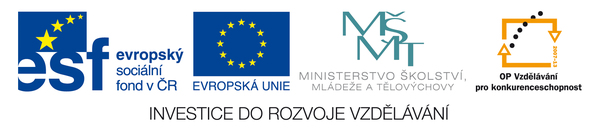 Pracovní listDoplň správná čísla do tabulky.Doplň chybějící čísla. 2 ∙ ___  = 8		___  ∙  4 = 16		24 : ___  = 6		___ :  4 = 3___ ∙  4 = 16		___  ∙  4 = 28		32 : 4 = ___		___:  4 = 59 ∙ 4 = ___		8 ∙ 4 = ___		40 : 4 = ___		___ : 4 = 2___ ∙ 4 = 20		0 ∙ 4 = ___		16 : 4 = ___		___ : 4 =9Vybarvi sluníčka s násobky čísla 4 žlutou barvou a s násobky čísla 3 oranžovou barvou. Sluníčka s čísly, která jsou násobkem  4 a zároveň násobkem 3 zakroužkuj. 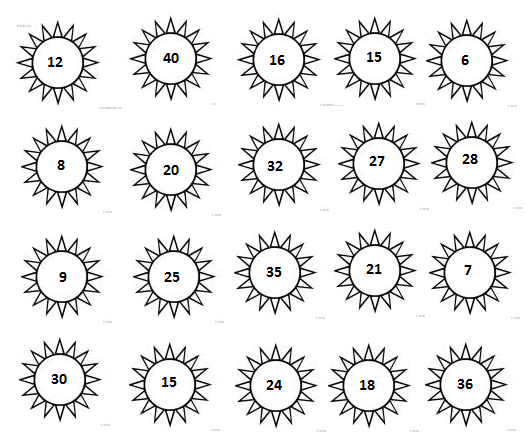 Použitý zdroj: Obrázek sluníčka - http://www.i-creative.cz/2010/03/23/3755/ a092587463b ∙ 4 e16244361228204032f : 4